Coordinates in all 4 quadrants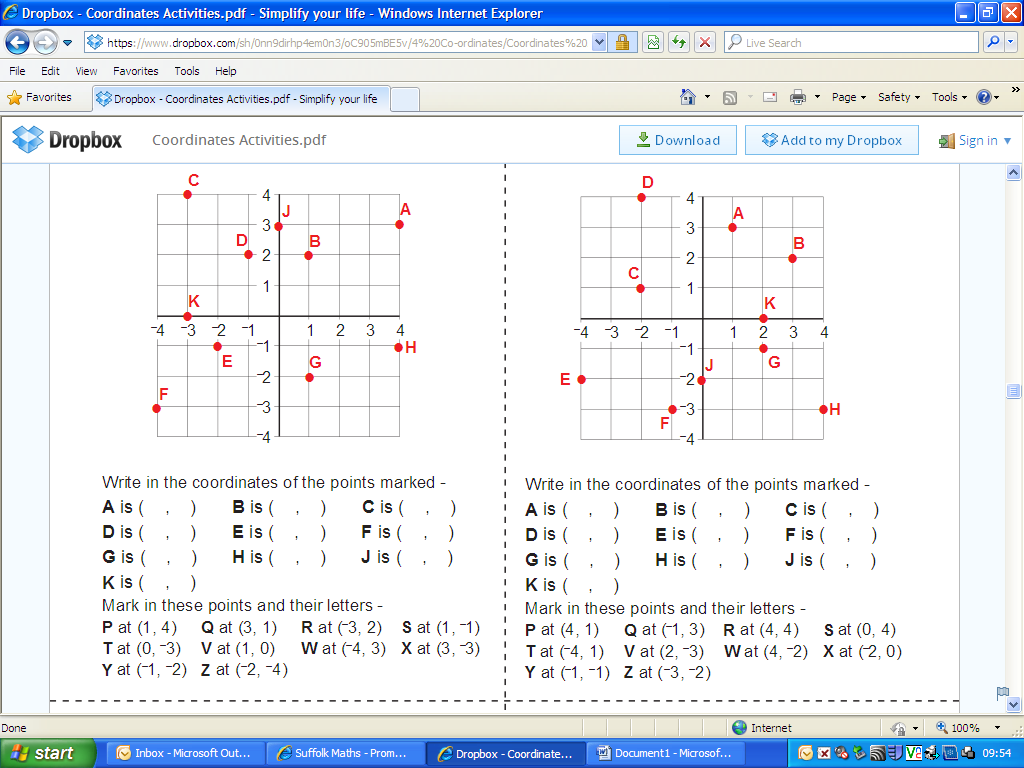 